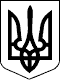 	                                          Проєкт                       УКРАЇНАЧЕЧЕЛЬНИЦЬКА РАЙОННА РАДАВІННИЦЬКОЇ ОБЛАСТІРІШЕННЯ   _________ 2019 року                                                          26 сесія 7 скликанняПро внесення змін до районної Програми соціального захисту інвалідів, ветеранів війни та праці,  пенсіонерів та незахищених верств населення Чечельницького району на 2018-2022 роки	Відповідно до пункту 16 частини 1 статті 43 Закону України «Про місцеве самоврядування в Україні», враховуючи подання управління праці та соціального захисту населення районної державної адміністрації,  висновки постійних комісій районної ради з питань соціального захисту населення, освіти, культури, охорони здоров’я, спорту та туризму, з питань бюджету та комунальної власності, районна рада ВИРІШИЛА:	1. Внести зміни до районної  Програми  соціального захисту інвалідів, ветеранів війни та праці,  пенсіонерів та незахищених верств населення Чечельницького району на 2018-2022 роки, затвердженої рішенням                   17 позачергової сесії районної ради 7 скликання від 15 грудня 2017 року № 326,     а саме:	1) назву Програми «Районна Програма соціального захисту інвалідів, ветеранів війни та праці,  пенсіонерів та незахищених верств населення Чечельницького району на 2018-2022 роки» змінити на назву «Районна  комплексна Програма соціального захисту інвалідів, ветеранів війни та праці, громадян, які постраждали внаслідок Чорнобильської катастрофи, пенсіонерів та незахищених верств населення Чечельницького району на 2018-2022 роки» (далі – Програма);	2)  Програму викласти в новій редакції  (додається).2. Контроль за виконанням цього рішення покласти на постійні комісії районної ради  з питань соціального захисту населення, освіти, культури, охорони здоров’я, спорту та туризму (Воліковська Н.В.), з питань бюджету та комунальної власності (Савчук В.В.). Голова районної ради						         С. П’ЯНІЩУК     Мартинюк С.М.Воліковська Н.В.Савчук В.В.Катрага Л.П.Кривіцька  І.О.Лисенко Г.М.Крук Н.А.